7а1Физика41Родной язык1,3,19Информат.44История30Русский яз.22Алгебра Алгебра 427а2Технология 7/44Алгебра 42Физика41Родной язык1,3,19Литерат.22Алгебра Алгебра 427а3Технология 7/44Обществ.30Англ.яз.31/29История30Алгебра 42ГеометрияГеометрия427а4Биология40Родной язык1,3,19Русский яз.22Физика41Англ.яз.31/29Физкульт.Физкульт.7а5Геометрия42Русский яз.22Физкульт.Физкульт.География287а6Русский яз.22География28Англ.яз.31/29Литерат.22Музыка397а7ИЗО42Кл. час427б1Физкульт.Родной язык1,3,19Литерат.22Русский яз.22История30Физкульт.Физкульт.7б2География28Биология40Русский яз.22Родной язык1,3,19Англ.яз.31/29Русский яз.Русский яз.227б3Алгебра 42Литерат.22Обществ.30Русский яз.22Англ.яз.31/29Литерат.Литерат.227б4Технология 7/44Родной язык1,3,19Физика41Физкульт.Алгебра 42ГеометрияГеометрия427б5Технология 7/44Геометрия42Информат.44Англ.яз.31/29Музыка39ФизикаФизика417б6История30Русский яз.22ИЗО42Алгебра 42ГеографияГеография287б7Кл. час228а1Информат.44Литерат.21Физкульт.Биология40Химия39ГеометрияГеометрия438а2Алгебра 43Русский яз.21История27Алгебра 43Родной язык1,3,19Русский яз.Русский яз.218а3Русский яз.21Химия39Физика41География КБР28Родной язык1,3,19ГеографияГеография288а4Физкульт.Англ.яз.26/29Технология 7/44Биология40История КБР27ГеометрияГеометрия438а5Литерат.21Обществ.27Англ.яз.26/29Родной язык1,3,19ОБЖ29ИсторияИстория278а6Алгебра 43Физкульт.Музыка39Англ.яз.26/29География28ФизикаФизика418а7Кл. час198б1География28Биология40Алгебра 43Физкульт.Русский яз.21ГеографияГеография288б2Информат.44Алгебра 43Геометрия43Англ.яз.26Родной язык1,3,19МузыкаМузыка398б3Обществ.27Русский яз.21Англ.яз.26Англ.яз.26Родной язык1,3,19ГеометрияГеометрия438б4История27Химия39Физкульт.Технология 7/44Химия39Физкульт.Физкульт.8б5Физика41География КБР28История КБР27Родной язык1,3,19История27Алгебра Алгебра 438б6Русский яз.21Литерат.21Физика 41Литерат.21ОБЖ29БиологияБиология408б7Кл. час279а9а1Физкульт.Физика41Биология40География28Родной язык1,3,191,3,19Химия409а2Англ.яз.26/31Физика41Биология40Физика41ОБЖ2929Химия409а3Англ.яз.26/31Физкульт.Геометрия46Физика41Алгебра 4646История КБР309а4История30Русский яз.20Геометрия46Литерат.20Алгебра 4646Англ.яз.26/319а5География КБР28История30Родной язык1,3,19Русский яз.20Русский яз.2020География289а6Литерат.20Информат.44Литерат.20Родной язык1,3,19Обществ.2727Алгебра 469а7Кл. час40Физкульт.9а9б1Литерат.20Информат.44История30Русский яз.20Родной язык1,3,191,3,19Обществ.272Алгебра 46ОБЖ29Русский яз.20История КБР30География КБР2828География283Физика41Физика41Биология40Геометрия46Химия4040Физкульт.4Физика41Физика41Биология40Геометрия46Химия4040История305Физкульт.Литерат.20Родной язык1,3,19География28Англ.яз.26/3126/31Литерат.206Русский яз.20Алгебра 46Родной язык1,3,19Физкульт.Англ.яз.26/317Англ.яз.26/31Кл. час46Алгебра 4610а1Био.е-м/Общ.с-г40/30Хим.е-м/Ист.с-г39/30Англ.яз.29/31Физкульт.Геометрия4646Алгебра 462Био.е-м/Общ.с-г40/30Хим.е-м/Ист.с-г39/30Англ.яз.29/31Англ.яз.29/31Алгебра 4646Алгебра 463Информат.44География28Русский яз.21Англ.яз.29/31Физкульт.Геометрия464Информат.44География28Русский яз.21Родной язык1,3,19История3030Физика415Физкульт.Астрономия 41Обществ.30Физика41История30306Родной язык1,3,19Астрономия 41Обществ.30Алгебра 46Литерат.21217Кл. час39Литерат.212111а1Литерат.22Алг.е-м/Пра с-г46/27Алгебра 46Геометрия46История2727Физика412Литерат.22Алг.е-м/Пра с-г46/27Алгебра 46Геометрия46История2727Физика413Физкульт.Био е-м/Общ.с-г40/27Физкульт.Обществ.27Русский яз.2222Хим.е-м/Ист.с-г40/274Родной язык1,3,19Био е-м/Общ.с-г40/27Англ.яз.31Обществ.27Русский яз.2222Хим.е-м/Ист.с-г40/275Био е-м/Ист.с-г40/27Алгебра 46Англ.яз.31Хим.е-м/Общ.с-г40/27Физкульт.Литерат.226Био е-м/Ист.с-г40/27Алгебра 46Хим.е-м/Общ.с-г40/27Родной язык1,3,191,3,19Литерат.227Кл. час412а1Математ.Математ.1616Математ.Математ.1616Англ.языкАнгл.язык26/2926/29Лит.чтение16Физкульт.Рус. язык162Родной язык1,3,18,19Родной язык1,3,18,19Родной язык1,3,18,19Физкульт.Англ.язык26/29Лит.чтение163Рус. язык16Рус. язык16Математ.16Рус. язык16Музыка 16Математ.164ИЗО16Лит.чтение16Рус. язык16Математ.16Окр.мир16Физкульт.5Кл.час16Окр.мир16Технология162б1Англ.язык26/29Математ.14Музыка Математ.14Англ.язык26/29Математ.142Родной язык1,3,18,19Родной язык1,3,18,19Родной язык1,3,18,19ИЗО14Математ.14Рус. язык143Рус. язык14Рус. язык14Математ.14Физкульт.Физкульт.Лит.чтение144Лит.чтение14Лит.чтение14Рус. язык14Рус. язык14Окр.мир14Физкульт.5Кл.час14Окр.мир14Технология142в1Рус. язык4Математ.4Физкульт.Математ.4Музыка 4Рус. язык42Родной язык1,3,18,19Родной язык1,3,18,19Родной язык1,3,18,19Окр.мир4Физкульт.Лит.чтение43Англ.язык26/29Рус. язык4Рус. язык4Рус. язык4Англ.язык26/29Математ.44Лит.чтение4Окр.мир4Математ.4Лит.чтение4Математ.4Физкульт.5Кл.час4ИЗО4Технология43а1Родной язык1,3,18,19Родной язык1,3,18,19Родной язык1,3,18,19Физкульт.Математ.13Лит.чтение132Англ.язык26/31Математ.13Музыка Англ.язык26/31Физкульт.Математ.133Рус. язык13Лит.чтение13Рус. язык13Лит.чтение13Рус. язык13Технология134Лит.чтение13Рус. язык13Математ.13Рус. язык13Окр.мир13Физкульт.5Кл. час13Окр.мир13ИЗО133б1Родной язык1,3,18,19Родной язык1,3,18,19Родной язык1,3,18,19Англ.язык26/31Физкульт.Рус. язык152Математ.15Математ.15Рус. язык15Физкульт.Математ.15Лит.чтение153Рус. язык15Рус. язык15Музыка Математ.15Рус. язык15Физкульт.4Англ.язык26/31Лит.чтение15Лит.чтение15Окр.мир15Лит.чтение155Кл. час15Окр.мир15ИЗО15Технология153в1Родной язык1,3,18,19Родной язык1,3,18,19Родной язык1,3,18,19Физкульт.Лит.чтение2Лит.чтение22Рус. язык2Рус. язык2Рус. язык2Рус. язык2Рус. язык2Математ.23Англ.язык31Окр.мир2Математ.2Англ.язык31Математ.2ИЗО24Лит.чтение2Математ.2Музыка Окр.мир2Физкульт.Физкульт.5Кл.час2Лит.чтение2Технология2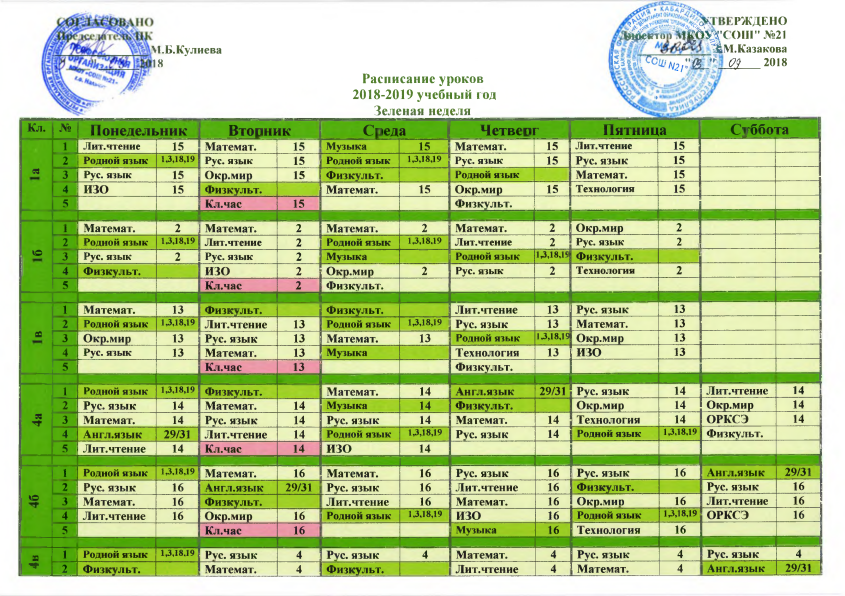 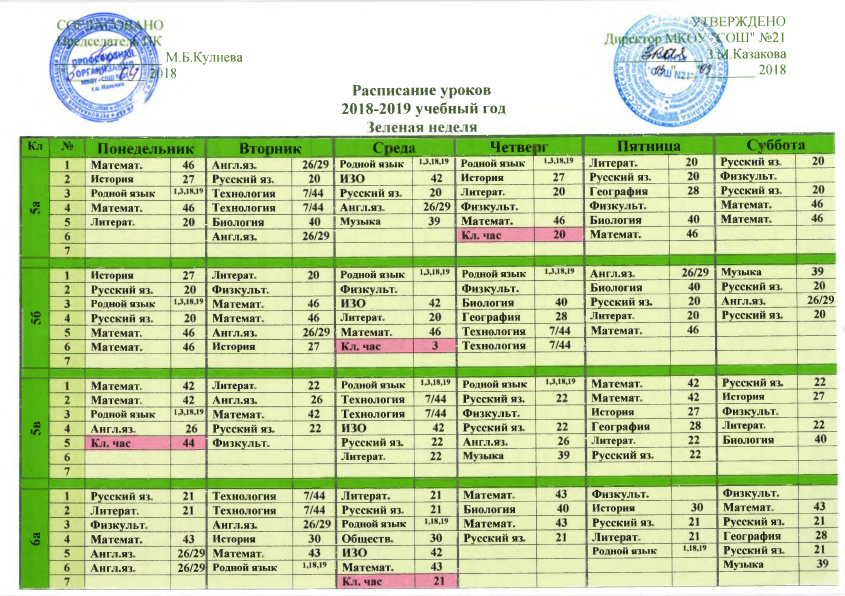 